Инструкция «Как зарегистрироваться в электронно-библиотечной системе издательства «Лань»?В правом верхнем углу сайта ЭБС ЛАНЬ https://e.lanbook.com/  нажмите на синюю кнопку «Войти», затем на кнопку «Регистрация». Откроется форма регистрации: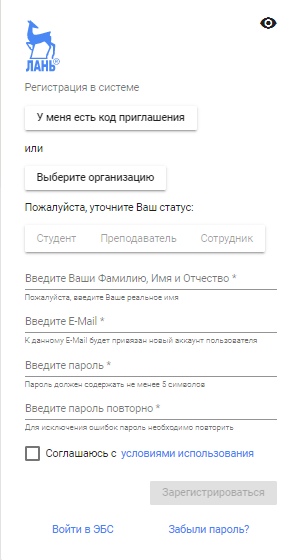 Далее необходимо:Выбрать Вашу организацию Заполнить все поля регистрацииУстановить галочку «Соглашаюсь с правилами использования»Нажать «Зарегистрироваться»Вы сразу же получите электронное письмо от ЭБС ЛАНЬ со ссылкой для подтверждения зарегистрированного E-mail, это необходимо для завершения регистрации.После подтверждения E-mail Вы можете авторизоваться в ЭБС ЛАНЬ: в правом верхнем углу сайта ЭБС нужно нажать на синюю кнопку «Войти», далее ввести Ваши логин (E-mail) и пароль.ВАЖНО!В графе «Выберите организацию» напечатать - Коряжемский индустриальный техникум, без ГАПОУ АО